Федеральное государственное бюджетное научное учреждение«Институт стратегии развития образования РАО»Лаборатория общих проблем дидактикиФедеральное государственное автономное образовательное учреждение высшего профессионального образования«Дальневосточный федеральный университет»Кафедра теории и методики профессионального образования Школы педагогикиИНФОРМАЦИОННОЕ ПИСЬМОУважаемые коллеги!В рамках научно-исследовательской деятельности лаборатории «Человекоразмерное образование: индивидуализация обучения» в период с 6 по 19 июня 2016 года проводится научно-практическая Интернет-конференция «Инновационные образовательные практики как средство приращения дидактических знаний».Цель конференции: теоретико-практическая рефлексия итогов первого года экспериментальной работы по следующим направлениям:конструирование содержания образования на основе культурологической теории содержания общего среднего образованиядидактические аспекты использования интернет-среды в неформальном образовании;дидактические средства актуализации личностных смыслов ученика в процессе обучения;субъектный опыт педагога как основание для создания его  методической системы;дидактический инструментарий педагога в условиях реализации ФГОС ОО;мониторинг успешности личностного развития учащихся.Участники конференции: педагоги экспериментальных и инновационных площадок, преподаватели Школы педагогики ДВФУ, сотрудники ИСРО РАО, педагоги, интересующиеся проблемами современной дидактики.Для участия в конференции необходимо:Подготовить и выслать до 6 июня 2016 года статью на адрес: julyavk@gmail.com .В течение периода работы конференции (с 6 по 19 июня 2016 года) включиться в процесс виртуального обсуждения и дискуссии, на основе предложенного содержания статей. 19 июня 2016 года в разделе «Итоги конференции» высказать мнение (индивидуальное или групповое) относительного содержания конференции и пожеланий для последующих образовательных событий такого формата. Требования к оформлению публикаций Объем статьи – не более 6 страниц печатного текста.Научные статьи должны быть подготовлены в текстовом редакторе Microsoft Word (*.doc, *.docx).Шрифт «Times New Roman» 12 пт. Интервал 1.Поля по 2 см с каждой стороны.Ссылки на литературные или иные источники оформляются числами, заключенными в квадратные скобки, например [1]. Ссылки должны быть последовательно пронумерованы. В тексте допускаются рисунки и таблицы. Рисунки последовательно пронумеровываются обычным шрифтом без кавычек с выравниванием по центру, например Рисунок - 1., могут содержать подрисуночную подпись, шрифт 12 пт.Таблицы должны быть последовательно пронумерованы. Слово «таблица» набирается курсивом с выравниванием вправо, шрифтом 12, например, Таблица 1, ниже – заглавие таблицы (набирается жирным шрифтом по центру). Размер текста в таблицах 10 пт.Список литературы размещается в конце научной статьи.Пример оформления научных статейНазвание статьиФИО автора, экспериментальная площадка, Научный руководитель: уч. степень, ФИОАннотацияКлючевые словаТекст…………………………………………………………………………Список литературыГалагузова М.А. Педагогика и социальная педагогика в зеркале современных учебных пособий / М. А. Галагузова // Сибирский педагогический журнал. — 2005. — № 2. — С. 148—153.Колобов А. В., Гущин В. Р., Братухин А. Ю. Античная мифология в историческом контексте [Электронный ресурс]. – Режим доступа: http://rome.webzone.ru/publik/gushchin/gushc02.htm.Пример оформления рисунка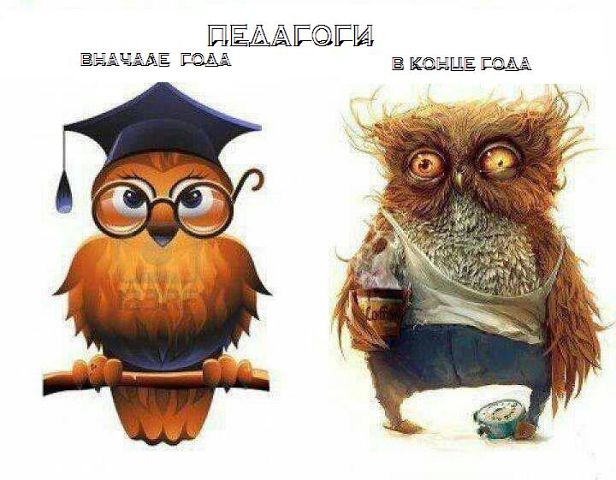 Рисунок 1. Участники опытно-экспериментальной работыПример оформления таблицы		Таблица 1Изменение популяцииПример оформления формулы                                                          ,                                                                    (1)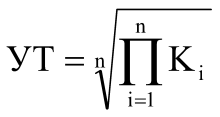 где УТ – численное значение уровня технологичности предприятия;        Кi –относительное значение критерия технологичности;        n – количество критериев.Сайт конференции  https://sites.google.com/site/konferenciaisroraospdvfu/home Алгоритм работы на сайте конференции:Выходим на сайт конференции.На главной странице проходим регистрацию.В разделе «Обращение к участникам конференции» знакомимся с обращением к участникам конференции руководителей научно-исследовательской лаборатории «Человекоразмерное образование: индивидуализация обучения».В разделе «Информационное письмо» смотрим условия участия в конференции.В разделе «Статьи конференции» знакомимся со статьями и включаемся в общую дискуссию. Для этого:Знакомимся со статьями по аннотациям и ключевым словам.Выбираем понравившуюся статью, нажав на её название.Знакомимся с текстом статьи.Если появился фрагмент статьи, который захотелось прокомментировать, то выделяем этот фрагмент.Затем нажимаем на кнопку «Комментарий», которая расположена в верхнем правом углу страницы, и в открывшемся меню – кнопку «Добавить».В открывшемся окне пишем вопрос, или суждение, относительно содержания выделенного фрагмента, и нажимаем кнопку «Комментировать».Если к статье уже имеются комментарии, и вы хотите на них ответить, то в выбранном комментарии в поле «Введите ответ» пишем свой комментарий и нажимаем кнопку «Ответить».В разделе «Итоги конференции» оставляем свои суждения об участии в конференции, предложения и рекомендации для проведения будущих конференций. Для этого необходим, что у участников конференции был электронный адрес в домене gmail.com . Свои мнения оставляем в поле «Добавить комментарий», затем нажимаем кнопку «Комментировать». До скорой виртуальной содержательной Встречи! НомерНазваниеЗначение